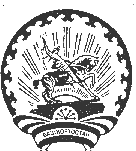 Ҡ А Р А Р                                                     Р  Е Ш Е Н И ЕО публичных слушаниях о внесении изменений в решение Совета сельского поселения Верхнебишиндинский сельсовет муниципального района Туймазинский район Республики Башкортостан  от 24.04.2017 №89 «Об утверждении правил землепользования и застройки сельского поселения Верхнебишиндинский сельсовет муниципального района Туймазинский район Республики Башкортостан»В соответствии со ст. 28 Федерального закона «Об общих принципах местного самоуправления в Российской Федерации» Совет  сельского поселения Верхнебишиндинский сельсовет  муниципального района Туймазинский  район  Республики  Башкортостан  Р Е Ш И Л:Назначить публичные слушания о внесении изменений в решение Совета сельского поселения Верхнебишиндинский сельсовет муниципального района Туймазинский район Республики Башкортостан  от 24.04.2017 №89 «Об утверждении правил земелепользования и застройки сельского поселения Верхнебишиндинский сельсовет муниципального района Туймазинский район Республики Башкортостан » на 17 июля 2017 года в здании сельского Дома культуры в с.Верхние Бишинды в 12:00 часов.Организацию и проведение публичных слушаний о внесении изменений в решение Совета сельского поселения Верхнебишиндинский сельсовет муниципального района Туймазинский район Республики Башкортостан  от 24.04.2017 №89  «Об утверждении правил земелепользования и застройки сельского поселения Верхнебишиндинский сельсовет муниципального района Туймазинский район Республики Башкортостан» возложить на комиссию Совета по подготовке и проведению публичных слушаний проектов муниципальных правовых актов по вопросам местного значения (председатель Мухаметшин А.М.) Обнародовать настоящее решение в здании Администрации сельского поселения Верхнебишиндинский сельсовет муниципального района Туймазинский район Республики Башкортостан до 16 июня 2017 года и на официальном сайте Администрации сельского поселения Верхнебишиндинский сельсовет муниципального района Туймазинский район Республики БашкортостанГлава сельского поселения Верхнебишиндинский сельсоветмуниципального района Туймазинский районРеспублики Башкортостан                                                         Р.А.Миннуллин«15» июня 2017г.№ 96